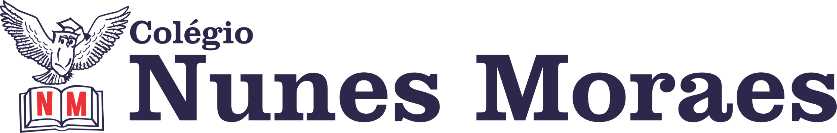  “Pra hoje... Uma receita simples para fazer do dia o melhor possível é: Faça tudo que puder e faça tudo da melhor forma que puder.”  Feliz Quinta-Feira!1ª aula: 7:20h às 8:15h – PORTUGUÊS – PROFESSORA: TATYELLEN PAIVA1º passo: Faça a leitura do texto Livro Suplementar 02 – Pág: 25 a 30.2º passo: Resolva os exercícios de interpretação. – Pág. 30 e 31 (questões 1 a 5)3º passo: Atente-se à correção da atividade no link colocado no grupo do WhatsApp.Caso não consiga acessar o link, assista a correção a seguir: https://www.youtube.com/watch?v=-bDtfnTaBAw&list=PL0MlWarTr_1bGuFdYc6r6rNdHZq8DA9KH&index=21ASSISTA DO INÍCIO ATÉ 14:02Durante a resolução dessas questões a professora Tatyellen vai tirar dúvidas no WhatsApp (9.9219-3687)Faça foto das atividades que você realizou e envie para coordenação Eugenia (9.9105-8116)Essa atividade será pontuada para nota.2ª aula: 8:15h às 9:10h – HISTÓRIA – PROFESSORA: ANDREÂNGELA COSTA 1º passo: Enviem as fotos com as resoluções da atividade pós-aula para o número privado da profª Andreângela.Questões da(s) página(s) 96 a 98 (q.3 a 9) no livro SAS.2º passo: Responder as questões de revisão do capítulo 5 Grandes Navegações e a Revolução Comercial através da pesquisa realizada no livro SAS. Haverá indicações das páginas na atividade a seguir. Acesse o link da atividade.https://drive.google.com/file/d/1d4P3H_spo_gwzlj9PxCMkLDW9N7d204s/view?usp=sharing3º passo: Envie as fotos com as resoluções da atividade de revisão para o número privado da profª Andreângela e também para (Eugênia). 4º passo: Correção das questões indicadas no 2º passo. Será disponibilizada no grupo do WhatsApp da turma.5º passo: Revisar os conteúdos do capítulo 5 Grandes Navegações e a Revolução Comercial (SAS 1) no contraturno escolar.  Aproveite para reler o capítulo nas páginas indicadas nas questões e rever as atividades realizadas com as respectivas resoluções no LIVRO SAS E SUPLEMENTAR. Você também pode acessar o link das vídeo-aulas no site da escola. Durante a resolução dessas questões a professora Andreângela vai tirar dúvidas no WhatsApp(9.9274-3469)Faça foto das atividades que você realizou e envie para coordenação Eugenia (9.9105-8116)Essa atividade será pontuada para nota.

Intervalo: 9:10h às 9:45h3ª aula: 9:45h às 10:40 h – PORTUGUÊS – PROFESSORA: TATYELLEN PAIVA1º passo: Resolva os exercícios. Livro Suplementar 02 – Pág: 31 e 32 (questões 6 a 11).2º passo: Atente-se à correção da atividade no link colocado no grupo do WhatsApp.Caso não consiga acessar o link, assista a correção a seguir: https://www.youtube.com/watch?v=-bDtfnTaBAw&list=PL0MlWarTr_1bGuFdYc6r6rNdHZq8DA9KH&index=21ASSISTA DE 14:02 ATÉ O FINAL
Durante a resolução dessas questões a professora Tatyellen vai tirar dúvidas no WhatsApp (9.9219-3687)Faça foto das atividades que você realizou e envie para coordenação Eugenia (9.9105-8116)Essa atividade será pontuada para nota.4ª aula: 10:40h às 11:35h – MATEMÁTICA – PROFESSOR: DENILSON SOUSA1° passo: Organize-se com seu material, livro de matemática, caderno, caneta, lápis e borracha.  2° passo: Acompanhe a videoaula com o professor Denilson Sousa.  Assista a aula no seguinte link:https://youtu.be/MPWW28G5iHo(31 min.)3° passo: Copie em seu livro ou caderno as questões que o professor Denilson resolveu na videoaula. Durante a resolução dessas questões o professor Denilson vai tirar dúvidas no grupo de WhatsApp da sala.  Durante a resolução dessas questões o professor Denilson vai tirar dúvidas no WhatsApp (9.9165-2921)Faça foto das atividades que você realizou e envie para coordenação Eugenia (9.9105-8116)Essa atividade será pontuada para nota.PARABÉNS POR SUA DEDICAÇÃO!